Задание №1 Тестирование1. К ПРЕРЫВНЫМ ВИДАМ СОЕДИНЕНИЙ КОСТЕЙ ОТНОСЯТ: 1) хрящевые соединения; 2) костные соединения; 3) синовиальные соединения; 4) фиброзные соединения; 2. К ФИБРОЗНЫМ СОЕДИНЕНИЯМ ОТНОСЯТ: 1) синхондрозы; 2) вколачивания; 3) синостозы; 4) симфизы; 3. К ДВУОСНЫМ ОТНОСЯТ СУСТАВ, ИМЕЮЩИЙ СЛЕДУЮЩУЮ ФОРМУ: 1) мыщелковую; 2) цилиндрическую; 3) винтообразную; 4) блоковидную; 4. ВИСОЧНО-НИЖНЕЧЕЛЮСТНОЙ СУСТАВ ОТНОСЯТ ПО ФОРМЕ: 1) к блоковидным; 2) к чашеобразным; 3) к эллипсоидным; 4) к плоским; 5. ДУГИ ПОЗВОНКОВ СОЕДИНЯЮТ: 1) желтые связки; 2) передняя продольная связка; 3) задняя продольная связка; 4) выйная связка; 6. ЛАТЕРАЛЬНЫЙ АТЛАНТООСЕВОЙ СУСТАВ ПО СТРОЕНИЮ ОТНОСЯТ: 1) к комбинированным суставам; 2) к плоским суставам; 3) к комплексным суставам; 4) к сложным суставам; 7. В ВИНТООБРАЗНЫХ СУСТАВАХ ВОЗМОЖНО ДВИЖЕНИЕ: 1) сгибание и разгибание; 2) отведение; 3) приведение; 4) вращение; 8. ФИЗИОЛОГИЧЕСКИЙ ЛОРДОЗ ИМЕЕТ МЕСТО: 1) в грудном отделе позвоночного столба; 2) в шейном отделе позвоночного столба; 3) в копчиковом отделе позвоночного столба; 4) в крестцовом отделе позвоночного столба; 9. ДЛЯ СОЧЛЕНЕНИЯ ХРЯЩА I РЕБРА С ГРУДИНОЙ ХАРАКТЕРЕН: 1) прерывный вид соединения; 2) фиброзный вид соединения; 3) полусустав; 4) хрящевой вид соединения; 10. ДЛЯ СОЧЛЕНЕНИЯ ХРЯЩЕЙ II-VII РЕБЕР С ГРУДИНОЙ ХАРАКТЕРНЫ: 1) фиброзный вид соединения; 2) полусустав; 3) прерывный вид соединения; 4) хрящевой вид соединенияЗадание №2 Заполните граф-логическую структуру «Виды соединений костей» (допишите пропущенные понятия, укажите латинские термины и приведите примеры)Задание №3 Составьте подробную граф-логическую структуру «Классификация суставов по форме и биомеханике»Задание №4 На приведенных ниже позвонках, нарисовать и указать все виды и разновидности соединений костей позвоночного столбаЗадание №5 На схемах грудной клетки нарисовать и указать все имеющиеся виды соединений костей, дать подробную характеристику суставамвид спередивид сзадивид сбоку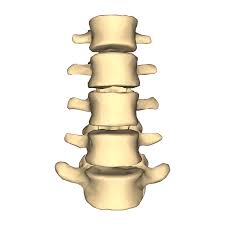 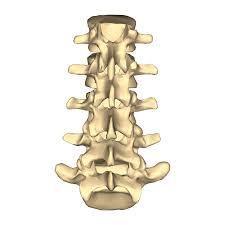 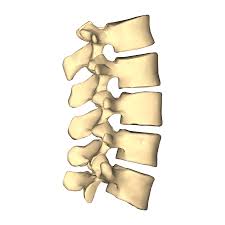 вид спередивид сзадивид сзади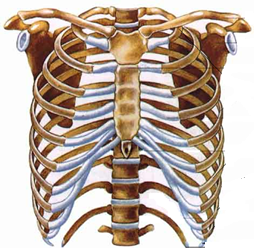 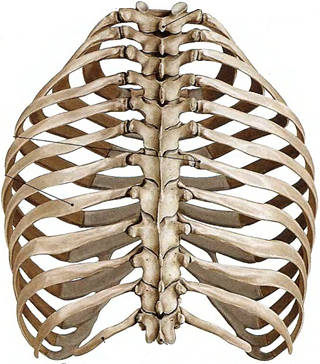 1. Сустав головки ребра___________________________2. Характеристика по строению:а)б)в)3. Связочный аппарат4. Характеристика по функции:5. Характеристика по биомеханике:1. Сустав головки ребра___________________________2. Характеристика по строению:а)б)в)3. Связочный аппарат4. Характеристика по функции:5. Характеристика по биомеханике:2. Реберно-поперечный сустав___________________________2. Характеристика по строению:а)б)в)3. Связочный аппарат4. Характеристика по функции:5. Характеристика по биомеханике:2. Реберно-поперечный сустав___________________________2. Характеристика по строению:а)б)в)3. Связочный аппарат4. Характеристика по функции:5. Характеристика по биомеханике: